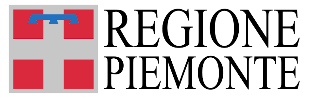 DATI E VALORI DEL PIEMONTE VITIVINICOLO NEL 2019 44.667 ettari di vigneto, (circa il 7% del vigneto Italia), che comprendono i paesaggi vitivinicoli di Langhe-Roero e Monferrato, riconosciuti dall’UNESCO Patrimonio dell’Umanità.Nel 2019 la produzione di vino è stimata in calo del 15%: ad oggi sono oltre 2,2 milioni gli ettolitri dichiarati ma il bilancio finale si potrà fare solo dopo il 15 dicembre, data in cui si chiudono le denunce di vendemmia. La produzione nazionale è di 46 milioni di ettolitri (- 16% sul 2018).18.000 le aziende agricole a indirizzo vitivinicolo.280 imprese industriali produttrici di vini e distillati con circa 3.300 addetti.54 Cantine cooperative con circa 12.000 soci (rappresentano circa 1/3 della produzione vitivinicola regionale)Si stima una riconferma intorno al 1 miliardo di euro il valore dell’export di vino; tale valore rappresenta circa il 22% dell’export agroalimentare piemontese e circa il 18% dell’export vini nazionale.  Il Piemonte esporta circa il 60% del vino. Il Piemonte esporta circa il 60% del vino. Il 70% viene assorbito dai Paesi UE, il restante 30% dai Paesi extra UE. 19 vini a docg (calcolando l’Asti e il Moscato d’Asti, il Roero e il Roero Arneis) e 42 doc (su 73 docg e 332 doc nazionali), il più alto numero tra le regioni, che coprono circa l’85% della produzione regionale; quasi tutta di vitigni autoctoni storici. A bacca bianca: Arneis, Cortese, Erbaluce, Favorita, Moscato Bianco; a bacca rossa: Barbera, Bonarda, Brachetto, Dolcetto, Freisa, Grignolino, Malvasia, Nebbiolo, Ruché, Pelaverga14 tra grandi e piccoli Consorzi di Tutela che coprono tutte le doc e docg. 2 grandi Associazioni produttori; un consorzio per la promozione, Piemonte Land of Perfection, costituito dai principali Consorzi di tutela dei vini.  14 Enoteche Regionali e 33 Botteghe del Vino, riconosciute con legge regionale n. 37/80, che rappresentano circa 4.300 produttori espositori; che ospitano mediamente 1.000.000 di visitatori all’anno (metà dei quali stranieri), che saranno oggetto di riforma con la Legge Regionale 1/2019.7 Strade del Vino riconosciute8,5 milioni di euro le risorse assegnate dalla Regione Piemonte nell'annualità 2019/2020 alla misura promozione sui mercati dei Paesi terzi dell’OCM Vino per l’internazionalizzazione e l’export delle aziende vitivinicole piemontesi.quasi 4 milioni di euro le risorse assegnate nel 2019 attraverso la Misura 3 del PSR a sostegno dei più importanti eventi di promozione dei vini di qualità piemontesi, tra cui il Vinitaly di Verona e il Prowein di Düsseldorf.5.036.241 milioni di euro le risorse assegnate dalla Regione Piemonte alla misura ristrutturazione e riconversione vigneti dell’OCM Vino per l'impianto e la modernizzazione delle superfici vitate.